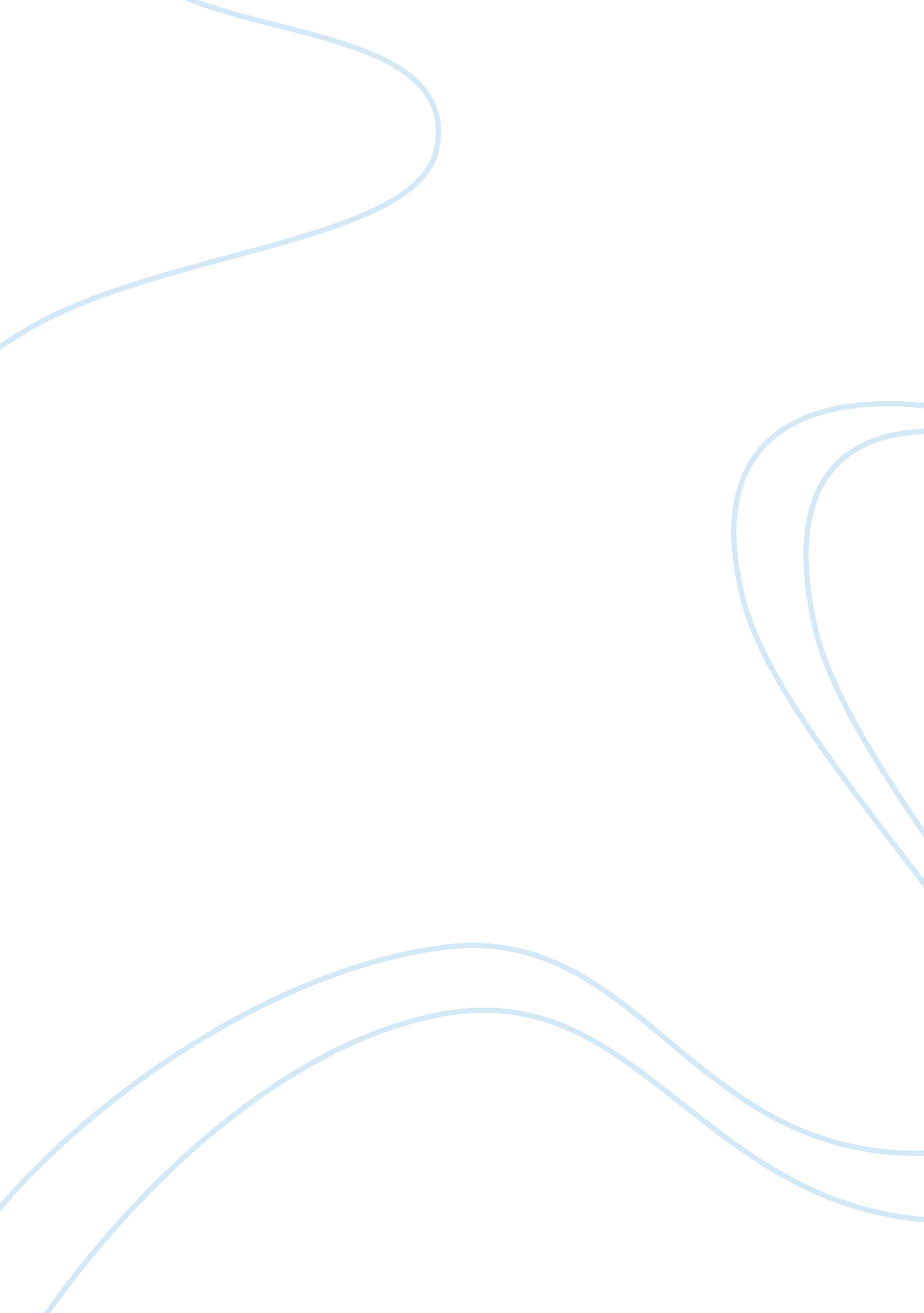 The advantages of going to school education essay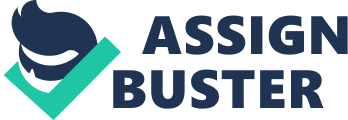 We all know that education is very important in our life, but there are people who are thinking differently and not giving importance to this subject. Nowadays, in some countries children go to school at the early age of four instead of just staying at home and play and I believe this is very valuable and important not only for young children but also for parents who would like their children to gain knowledge as soon as possible. This is called pre-school, the first stage of education before entering regular or secondary school. There are some countries that it is compulsory to attend to school at the early age of four. Some parents may agree but there are some may not. Their reason is they don’t want to force their little child to study early or maybe because of the young age it’s better to stay at home until they reach the age of six or seven. Because of an innocent mind they will think that the child still cannot understand and easy to adjust to its new environment. With this system child may encounter a bit difficulties but will help them to and guide them in their better future. Children attend pre-school at the early age to learn how to communicate, play and how to interact with others nicely. However, we must always remember that education begins at home and parents are the first teacher of their child. 2. 0 BODY ƒ  Advantages of going to school at the early age of four: For parents – Most parents nowadays are both working and if nobody will take care of their kid they will send their child in pre-school. However, parents should guide their child and support their everyday needs. For kids – At the early age they will be able to discover a lot of things and meet other children with the similar age and have good relationships with them. Most people believe that sending children to school early, the faster they catch up with society and make them grow up smart. Attending pre-school is the most excellent way for children before attending primary school because in the pre-school they will be taught basic knowledge or skills that will assist them in their further study. At the early age they will learn how to read and write. As they learn faster, their parents will be proud of them. Help to develop their mental and interpersonal skills at the early age. Beneficial for them to learn early a lot of activities and face challenges that will guide or help them as they grow up. To motivate them to learn language, vocabulary, music and arts, etc. Activities that will be given by their teachers will make them enjoy. They will be able to play and have enjoyment in their childhood lives. Their behaviour will improve and help them how to interact with others. This will help them in to live in the future independently and to have a good outlook in life. So at the early age they will know how important the education is. ƒ  Some countries that allow children to attend pre-school at the early age: Germany, Australia, Philippines, Canada, United States, Netherlands, Singapore, Japan, China, Hong Kong, South Korea, India, France, London, etc. 3. 0 Conclusion: Attending school is the opportunity for the progress of our lives as a student. I conclude that it is important and there are a lot of advantages of sending children to pre-school at the early age of four. In this way, even at the young age there are a lot of things they can do. They will be trained and be taught, and be able to play things that in their future it’s not difficult for them to understand some things. “ The earlier the better”, if they will start attending school at the young age, they will finish their studies early and possible to get a job in at the young age. But there are things that parents should consider also, if their children don’t want to attend school at their young age parents should not force them. If parents are both working, they need to find an educated person who will take care at the same time can teach of their child in their own home instead of sending them in school. Parents should spent time to teach their children basic knowledge and good manners if they’re not busy in work. Because children are the future of the nation, they must teach well and show the beauty of education although they are still a kid. Note that whatever your age is, as long as you want to learn you can attend school. Age doesn’t matter in learning the good education for you to have knowledge and will guide you in every step of your life. 4. 0 References: Gingerpopo. (2010). Advantages of attending school at early age. Available: http://www. essayforum. com/writing-feedback-3/essay-advantages-attending-school-young-age-16945/. Last accessed 15 May 2011. Saonli Hazra. (unknown). Advantages of attending school at early age. Available: http://www. chillibreeze. com/articles_various/play-school. asp. Last accessed 15 May 2011. thisisbenmo. (2007). What do you think are the advantages of attending school from a young age? Available: http://www. englishbaby. com/forum/LifeTalk/thread/88475 Last accessed 22nd May 2011. QUESTION 2: You recently bought word processing software. Upon installation you found out that doesn’t work the way you expected. Write a letter to the shop describing about the problem with your software as well as your complaints regarding their poor customer service. Include your own suggestions on how they could rectify the situation. Introduction Writing a letter of complaint is the most effective way and reliable to complain than through phone calls and email. It shows that you still respect the person or company you are going to send your letter even how mad you feel to them because of their poor service. This make that receiver accept your complaints positively especially when it’s too serious. Your letter must be in full details; clear statements, well-presented, have positive suggestions for them to respond you quickly and this will help them improve their service. Good letter of complaints will tend to produce good result or outcome. In the next pages there are some tips on how to make a letter of complaints and sample of it. I hope that it will help you or give you knowledge for this matter. Maybe this will be your guidelines in making a letter of complaints if you will encounter this kind of situation. 1. 1. 0 Tips on how to make a letter of complaints: Include your name, address and date. Company name and the location you’re going to send your letter. Reason why you write a letter -straight to the point and make it brief. Include the product you bought, the date and what you want to do with it. You must be reasonable. Suggest ways to improve or resolve the problem. Good suggestions will result to easier resolution. Give your contacts: mobile number, etc. Your name and signature (signing off) ƒ Try to be friendly in making a letter of complaint. ƒ Be positive if you want a positive outcome. ƒ You can help them by means of your good suggestions. ƒ Be a simple human being to avoid troubles between you and the customer service. ƒ Your letter must clear that can understand easier by the receiver. 2. 0 Letter of complaints Margiely Castro #25 Jalan Suria 9, Taman Suria, Johor Bahru May 22, 2011 Customer Service Acer Company Malaysia Dear Sir/Madam, I hereby write you this letter of complaint regarding the recent word processing software from Windows that I bought on the 15th of May. When I tried to install it, I found out that it does not work the way your sales person described to me. The program doesn’t respond well with my computer, and it looks like there is a conflict between the software and the computer. Because of this I am not able to finish a very important assignments were I really need this program for. To resolve this problem, I am coming back to your shop on the 30th of May, where we can discuss and you need to install the right one. I trusted your company, please be responsible for this situation because this is for your own good. I felt a bit disappointment regarding this and expecting for your quick response. I suggest that before selling your product you must check it first and test if it is working or not. Thank you for reading this letter and look forward to hearing from you the resolution of this problem. Contact me at the above address and also at my mobile phone number 01234567. Sincerely, Margiely Castro Conclusion Nothing is wrong to write a letter of complaints. As long as you have the reason and it is your right to do it. Well, the main reason is for the receiver to realize their poor service and to know how to improve it. Tell them the wrong result of the product you bought and how are they going to resolve the problem. But don’t write a letter if you are in a bad mood. Even if you feel very disappointed you have to be calm in writing your letter and state the facts and what the poor things you have encountered are. Be professional and don’t use some rude words. Think that they are also human beings with feelings like you. They don’t want to upset you with their service and they didn’t expect the poor result of it. Your suggestions and good relationship with them will resolve the problem easier. They will find a way to solve the problem as soon as possible. Give them a chance to make it right. Customer service must give apologize for the inconvenience and should promise that it will never happen again. They must do their good job to increase their sales. 